Kann ich sicher addieren und subtrahieren und meine Rechenwege erklären?  هل أستطيع ان اجمع واطرح واشرح طريقة الحساب، الذي قمت بها؟  Addieren الجمعRechne aus. احسب.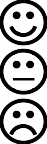 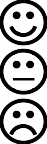 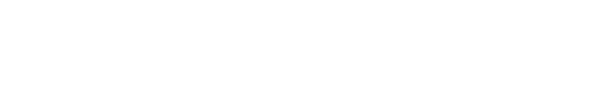 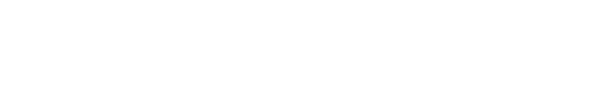 SubtrahierenالطرحRechne aus. احسب.  a)   89 – 75 =                                            b)   63 – 27 = 	  c)  692 – 542 =                                         d)   921 - 457 =    Addieren und Subtrahieren الجمع والطرحWelche Plus-Aufgabe und welche Minus-Aufgabe passen zu dem Zahlenstrahl? Schreibe auf und rechne aus. أي عملية جمع و عملية طرح تناسب سهم خط الأرقام؟اكتب و احسب.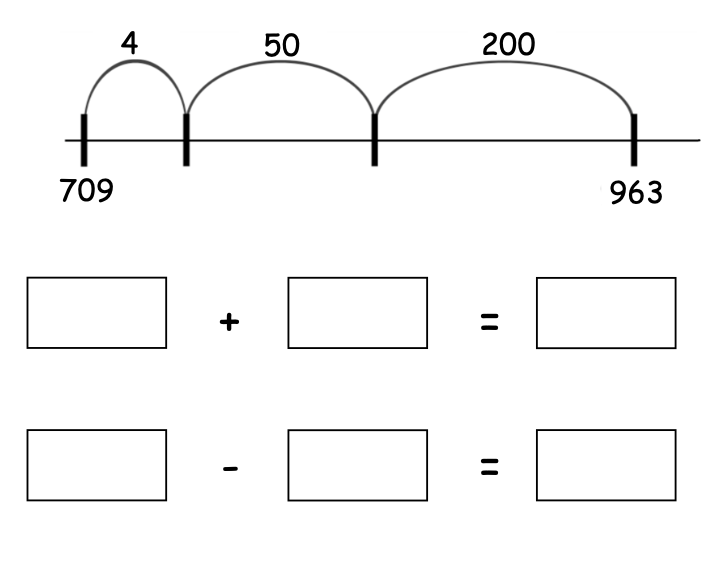 c) 	      218 + 638 =                    d)        185 + 267 = 